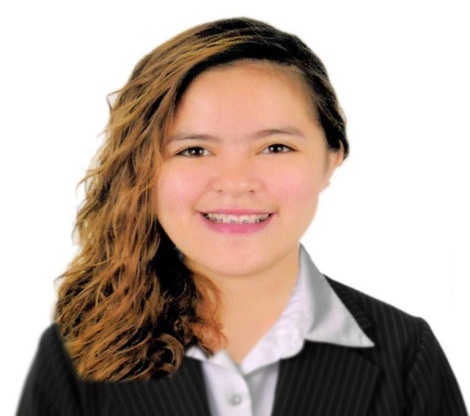 MARIELLE	Email Address: marielle.381003@2freemail.com  OBJECTIVES:To work in an environment that provides opportunities with full determination and dedication to achieve organizational as well as personal goals. WORK EXPERIENCE & TRAININGS:Nov. 2014 – Dec. 2014               Unit 107 Heart of the City Condominium, Sgt. Esguerra    Intern/Researcher                    Cor. Lopez Drive, South Triangle, Quezon CityBayan Productions, Inc. (Entertainment/Media)Helps in organizing, planning and researching everything that will happen during the program such as who’ll be interviewed, the location, etc.Responsible in keeping accurate records.Collects, verifies and prepares information for TV shoots.	May 2015 – March 2018                                  962 Aurora Blvd, Project 4, Quezon City,             Email Support Representative                          1109 Metro ManilaTaskUs, Inc. – UBERAttends to customer inquiries and complaints through email. Comprehends and addresses their concerns as quick as possible. EDUCATIONAL  BACKGROUND:  Bachelor of Broadcast in Communication                               June  2011 -  April  2015College of Communication                                             Polytechnic University of the Philippines  PERSONAL DATA:	DATE OF BIRTH	  : June 22, 1995					PLACE OF BIRTH	  : Quezon City, Manila	SEX 			  : Female	CIVIL STATUS	  : Single	CITIZENSHIP 	  : Filipino	WEIGHT 		  : 112.2 lbs.	HEIGHT		  : 5’0”